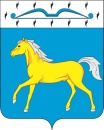 ПРИХОЛМСКИЙ  СЕЛЬСКИЙ СОВЕТ ДЕПУТАТОВМИНУСИНСКОГО РАЙОНА                                 КРАСНОЯРСКОГО КРАЯРОССИЙСКАЯ ФЕДЕРАЦИЯР Е Ш Е Н И Е 24.10.2019   	                         п. Прихолмье	                   	     № 128-рсО внесении изменений в решение Прихолмского сельского Совета депутатов от 17.01.2011 № 32-рс «О нормативах формирования расходов на оплату труда депутатов, выборных должностных лиц местного самоуправления, осуществляющих свои полномочия на постоянной основе, лиц, замещающих иные муниципальные должности, и муниципальных служащих»         На основании п.4 ст.86, п.2 ст.136 Бюджетного кодекса Российской Федерации, Федерального закона от 06.10.2003 № 131-ФЗ « Об общих принципах организации местного самоуправления в Российской Федерации», в целях определения условий и размеров оплаты труда депутатов, выборных должностных лиц местного самоуправления, осуществляющих свои полномочия на постоянной основе, лиц, замещающих иные муниципальные должности, и муниципальных служащих администрации Прихолмского сельсовета, руководствуясь статьёй 28 Устава Прихолмского сельсовета Минусинского района Красноярского края, Прихолмский сельский Совет депутатов  РЕШИЛ:         1. Внести следующие  изменения  в решение  от 17.01.2011 г. № 32-рс «О нормативах формирования расходов на оплату труда депутатов, выборных должностных лиц местного самоуправления, осуществляющих свои полномочия на постоянной основе, лиц, замещающих иные муниципальные должности, и муниципальных служащих»:         1.1. Приложение к решению  Прихолмского сельского Совета депутатов от 17.01.2011 г. № 32-рс «О нормативах формирования расходов на оплату труда депутатов, выборных должностных лиц местного самоуправления, осуществляющих свои полномочия на постоянной основе, лиц, замещающих иные муниципальные должности, и муниципальных служащих» читать в новой редакции (Приложение).          2. Контроль за исполнением настоящего решения возложить на постоянную комиссию по бюджету, финансам, муниципальной собственности, законности (Свитов Н.А.).          3. Настоящее решение вступает в силу после его официального опубликования в официальном печатном издании «Прихолмские вести» и применяется к правоотношениям, возникшим с 01.10.2019 года.Председатель сельского Совета депутатов                              Ю.В. ГусеваГлава Прихолмского сельсовета				               К.Г. Форсел	                                                                                Приложение к                                                                                решению Прихолмского сельского                                                                                Совета депутатов от 17.01.2011 г. № 32-рс                                                                                (в ред. решения № 128-рс от 24.10.2019 г.)Размеры денежного вознаграждения и ежемесячного денежногопоощрения  выборных должностных лицПрихолмского сельсоветаНаименование должностиНормативы размеров оплаты трудаНормативы размеров оплаты трудаНаименование должностиденежное    вознаграждениеежемесячное денежное поощрениеГлава сельсовета15214-0015214-00